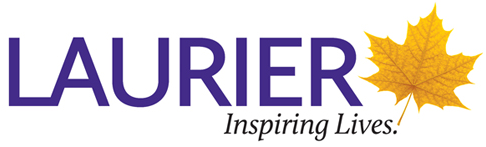 Academic Progression WorksheetDepartment of Languages and LiteraturesProgram: Honours BA in Languages 				Revised Effective September 2023Student name: ______________					Student ID:	__________________Calendar year: _____________					GPA: ________________________The Honours BA in Languages consists of 20.0 credits, of which at least 14.0 credits must be at the senior level, and including a minimum of 12.5 credits from Categories A and B. The 12.5 credits are as follows: A. Linguistic and Cultural Perspective (1.0 credits from the following courses):LL200 Cultural Perspectives I			MI201 Mediterranean Culture & CivilizationLL201 Cultural Perspectives II                           MI202 Mediterranean Culture & Civilization IILL223 Theoretical Linguistics 			MI288* Mare Nostrum: Mediterranean Travels LL224 Applied Linguistics	B. Three target languages (11.5 credits, see Note 1):French - 5.0 credits (See Note 2)
Language, Linguistics, and Translation - A minimum of 2.0 credits from:FR150	FR151	FR250	FR251	FR260	FR270FR300	FR330	FR331	FR360	FR470Culture, Literature, and Visual arts - A minimum of 3.0 credits from:FR220	FR225	FR233	FR234	FR235	 FR237	FR238	FR240 FR285	FR288*	FR290	FR332	FR334	 FR335	FR337	FR338FR385	FR433           FR435	FR437	FR438            FR440 	FR485Spanish 5.0 credits – credits from either category (see Note 3)Language, Linguistics, and Translation:SP100*	SP101	SP102	SP201	SP250	SP288*	SP308	SP318SP401	SP408	SP451Culture, Literature, and Visual Arts:	SP220	SP223 	SP228	SP265	SP266	SP288*	SP321	SP325   SP327 	SP328	SP405 	SP436 	SP446	SP465 	SP466	SP496Additional language:  credits in one additional language: Arabic, German, Indigenous, Italian, or another language with permission of the department. __________________________________________________________________________________C. Degree Program  Electives (7.5 credits)Electives can be chosen from the department (above and beyond the requirements in categories A and B) or from other areas of the university. These elective credits may form part of a minor. ___________________________________________________________________________________Notes:All courses in Category B must be taught in target language, with the exception of SP220.
The following French courses must be taken in numerical sequence: 
FR150, FR151, FR250, FR251, FR360, FR470. 
Students may not take any of these courses out of sequence, and they cannot take any two of them simultaneously.
The following Spanish courses must be taken in numerical sequence:
SP101, SP102 (or SP100*), SP201, SP250.                                                                                                                                                                                                                                                                                                                                                                                                                                   Students may not take any of these courses out of sequence, and they cannot take any two of them simultaneously. Students are encouraged to take:
SP201, SP250 and SP223 as early in their program as possible, as these courses are pre-requisites for most senior-level SP courses.
By agreement, students at WLU and U of W can take some courses at either university. Some courses are cycled from year to year. Consult the department in Year 1 to assist in scheduling the program of studies.
Refer to the University Regulations chapter for progression and course regulations and the earlier section regarding Regulations for All Honours Programs.Third Year Abroad: The Department of Languages and Literatures recommends that students participate in the third year abroad program, which can be arranged through Laurier International.FR288* (1.0 credit: 0.5 credit in Language category and 0.5 in Culture category);MI288* (1.0 credit: 0.5 credit in Language category and 0.5 in Culture category);SP100* (1.0 credit: intensive full credit course);SP288* (1.0 credit: 0.5 credit in Language category and 0.5 in Culture category).